SoundHound AI, Inc.5400 Betsy Ross DriveSanta Clara, CA 95054November 9, 2022VIA EDGARU.S. Securities and Exchange CommissionDivision of Corporate Finance100 F Street, N.E.Mail Stop 4628Washington, DC 20549Attn: Matthew CrispinoRe:	SoundHound AI, Inc.Registration Statement on Form S-1Filed May 16, 2022File No. 333-264972Dear Mr. Crispino:Pursuant to Rule 461 under the Securities Act of 1933, as amended, SoundHound AI, Inc. hereby requests acceleration of effectiveness of the above referenced Registration Statement so that it will become effective at 4:00 p.m. EST on Thursday, November 10, 2022, or as soon as thereafter practicable.Very truly yours,/s/ Dr. Keyvan Mohajer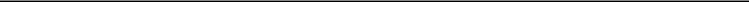 By: Dr. Keyvan MohajerTitle: Chief Executive OfficerEllenoff Grossman & Schole LLP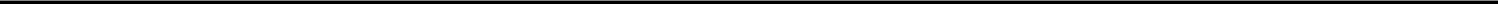 